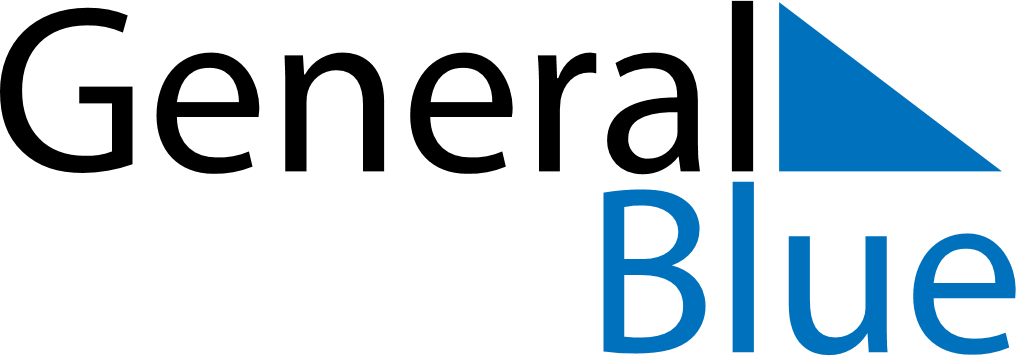 May 2029May 2029May 2029May 2029SpainSpainSpainMondayTuesdayWednesdayThursdayFridaySaturdaySaturdaySunday1234556Labour DayMother’s Day78910111212131415161718191920Pentecost212223242526262728293031